УПРАВЛЕНИЕ ФЕДЕРАЛЬНОЙ  СЛУЖБЫ ГОСУДАРСТВЕННОЙ  РЕГИСТРАЦИИ, КАДАСТРА И КАРТОГРАФИИ (РОСРЕЕСТР)  ПО ЧЕЛЯБИНСКОЙ ОБЛАСТИ                                                                                                        04.02.2022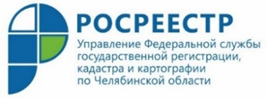 136 южноуральцев уже оформили свои права на гаражи, воспользовавшись «амнистией»Росреестр подвел первые итоги «гаражной амнистии», стартовавшей осенью 2021 года. С начала действия «гаражной амнистии» Управлением Росреестра по Челябинской области осуществлены кадастровый учет и государственная регистрация прав на гаражи и земельные участки под ними по заявлениям 136 южноуральцев.Так называемый закон о «гаражной амнистии»* вступил в силу 1 сентября 2021 года. Он направлен на оформление в упрощенном порядке прав на гаражи и земельные участки под ними. В течение пяти лет — до 1 сентября 2026 года — оформить незарегистрированный гараж и землю под ним можно по упрощенной схеме. Напомним, закон устанавливает, что гражданин, использующий гараж, являющийся объектом капитального строительства и возведенный до дня введения в действие Градостроительного кодекса РФ, имеет право на предоставление в собственность бесплатно земельного участка, находящегося в государственной или муниципальной собственности, на котором он расположен. В частности, если земельный участок для размещения гаража был предоставлен гражданину или передан ему какой-либо организацией (в том числе с которой этот гражданин состоял в трудовых или иных отношениях) либо иным образом выделен ему, либо право на использование такого земельного участка возникло у гражданина по иным основаниям.Всего Росреестр зарегистрировал по «гаражной амнистии» почти 10 тысяч объектов недвижимости. Наибольшая активность заявителей отмечена в Республиках Татарстан и Мордовия, лидерами также стали Тверская, Омская и Нижегородская области.«Реализацию закона о «гаражной амнистии» мы начали осенью 2021 года, всего 4 месяца назад. Со всеми регионами регулярно проводили методическую и разъяснительную работу, плотно взаимодействовали с нашими территориальными органами по всем возникающим вопросам. По состоянию на 30 декабря 2021г. по всей стране по правилам, предусмотренным новым законом, зарегистрировано 3 797 участков общей площадью 112101,7 кв.м. и 4 733 гаража. Также дополнительно включены сведения о 1324 объектах, в отношении которых в ЕГРН внесены изменения в сведения о виде объекта недвижимости, благодаря чему собственники указанных объектов смогут также оформить землю под гаражами. В 2022 году ожидаем, что активность граждан по использованию инструментов гаражной амнистии увеличится», - отметил заместитель руководителя Росреестра Алексей Бутовецкий.Реализация «гаражной амнистии» на территории Челябинской области =>«Из-за отсутствия правоустанавливающих документов ранее граждане много лет не могли зарегистрировать свои права на гаражи и земельные участки под ними в установленном законом порядке. На помощь им пришёл указанный Федеральный закон.  Он установил широкий перечень документов, подтверждающих факт владения объектом. Это могут быть справки гаражно-строительного кооператива, членские книжки, документы по сделкам, заключённым ранее с физическими лицами, но не зарегистрированные в своё время. К перечню относятся  договоры на подключение к инженерным коммуникациям и документы об оплате коммунальных услуг в связи с использованием гаража. Поискав такие документы на гараж и землю под ним в домашних архивах, заявитель может обратиться за оформлением прав на объекты гаражного назначения в упрощенном порядке, - поясняет руководитель Управления Росреестра по Челябинской области Ольга Смирных. – За время действия «амнистии» на Южном Урале 136 граждан уже воспользовались данной услугой, зарегистрировав права на гараж и на земельный участок, на котором он расположен.  Мы только в самом начале пути, и это пока не очень большие цифры. Однако уже сейчас мы видим интерес жителей Челябинской области к «гаражной амнистии». Думаю, что 2022 - 2023 годы покажут хорошую динамику по этому вопросу». Применение закона «о гаражной амнистии» обеспечивается государственными и муниципальными органами на постоянной основе. Во всех регионах страны ведется работа по разработанным Росреестром методическим рекомендациям. Материалы, которые в простой и доступной форме помогают гражданам разобраться с процедурой оформления гаражей в упрощенном порядке, размещены на сайте ведомства (https://rosreestr.gov.ru). *Федеральный закон от 05.04.2021 N 79-ФЗ «О внесении изменений в отдельные законодательные акты Российской Федерации»Пресс-служба Росреестра и Кадастровой палаты Челябинской области